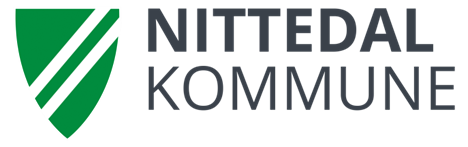 Veiledning - søknad om dispensasjon fra utdanningskrav for pedagogisk leder i henhold til lov om barnehager § 25.  Kravene til pedagogisk bemanning skal sikre at det er tilstrekkelig personale med pedagogisk kompetanse til å ivareta et systematisk arbeid med barnas behov for omsorg, lek og læring slik det kreves i barnehageloven og i rammeplanen. Eier skal påse at kravene til utdanning og bemanning gitt i barnehageloven §§ 24 og 25 og tilhørende forskrifter følges. Det ligger til barnehageeiers styringsrett å bestemme hvordan barnehagens personalressurser organiseres innenfor regelverkets rammer.Lov om barnehager § 25 stiller krav om at pedagogiske ledere skal ha utdanning som barnehagelærer eller annen høgskoleutdanning som gir kvalifiserende barnefaglig og pedagogisk kompetanse. Betegnelsen pedagogisk leder omfatter i denne sammenhengen alle ansatte med barnehagelærerutdanning eller tilsvarende kvalifiserende utdanning. Pedagogisk leder har et helhetlig ansvar for planlegging og vurdering, daglig omsorg for det enkelte barnet, for utviklingen av det sosiale miljøet og lærings- og danningsmiljøet i barnegruppen og for samarbeidet med barnas foreldre og veiledningsansvar overfor det øvrige personalet. I samarbeid med barnehagestyrer vil en pedagogisk leder ha oppgaver som inngår som del i arbeidet med å utvikle barnehagen som pedagogisk virksomhet og barnehagens samarbeid med andre tjenester. Kommunen kan gi midlertidig dispensasjon fra utdanningskravet etter bestemmelsen i forskrift om pedagogisk bemanning og dispensasjon i barnehager § 3. Det er kun barnehagens eier eller den som denne delegerer myndighet til, som kan søke om dispensasjon. Generelt om dispensasjonsadgangen
Ved rekruttering til stilling som pedagogisk leder skal kvalifiserte søkere alltid vurderes før øvrige søkere. Dersom øvrige søkere skal komme i betraktning, må søkere som har barnehagelærer utdanning eller tilsvarende kvalifiserende utdanning, ha trukket søknaden. Barnehageeiers innsats for å skaffe kvalifisert søker må fremkomme av søknaden. Det er en forutsetning for innvilgelse av dispensasjonssøknaden at barnehageeier har gjort et betydelig arbeid for å skaffe kvalifiserte søkere ved at utlysningen av stillingen har skjedd eksternt og på et sted som favner den brede søkergruppen. Kommunen må gjøre en konkret og skjønnsmessig vurdering i hvert enkelt tilfelle nå vi skal vurdere eiers innsats for å skaffe kvalifisert søker.  Hva som vurderes som betydelig arbeid avhenger av hva som er barnehagens utfordring, om dere over lang tid har manglet pedagoger, om behovet har oppstått akutt, om dere mangler en eller flere, om det er i forbindelse med et vikariat, om dere har ansatte under utdanning, hvor, hvordan og hvor lenge dere annonserer osv. Utlysningstekst, antall utlysninger, om utlysningen er offentlig tilgjengelig, tidspunktet for utlysningen og søknadsfrist for stillingen er momenter av betydning i vurderingen.Kommunen råder generelt barnehagene til å «gå ut så tidlig og bredt som mulig», når dere skal rekrutterer barnehagelærere, jobbe med utlysningsteksten slik at den skiller seg ut og får fram barnehagens spesielle kvaliteter, benytte det nettverket man har til å rekruttere, tenke langsiktig, motivere egne ansatte til utdanning og gjøre en god risikokartlegging i forkant. Dispensasjonen som gis, er knyttet til den personen det søkes dispensasjon for og til en konkret stilling i en bestemt barnehage. Det er ikke adgang til å ta med seg en dispensasjon fra én barnehage til en annen barnehage. Det gjøres oppmerksom på at midlertidig dispensasjon ikke i noe tilfelle kan gis for mer enn 1 år om gangen og at dispensasjon ikke kan innvilges med tilbakevirkende kraft.I forbindelse med eventuell søknad om fornyet dispensasjon gjelder samme krav og forutsetninger som ved den opprinnelige søknaden. Dersom søknaden er mangelfull, vil kommunen be om utfyllende opplysninger før søknaden behandles. Kommunens behandling av søknaden vil normalt ta inntil 3 uker etter at fullstendig søknad, jf. mal for søknad, er mottatt hos kommunen.  Krav om offentlig utlysning.
For å dokumentere at stillingen har vært offentlig utlyst, må kopi av publiserte annonser med utlysningstekst sendes inn sammen med søknaden. For å kunne si at stillingen har vær offentlig utlyst kreves det at utlysningen har skjedd eksternt og på et sted som favner den brede søkergruppen. Stillingen må lyses ut på en slik måte at det blir allment kjent at stillingen er ledig, slik at mulige og aktuelle kandidater får en oppfordring til å søke og til å melde sin interesse. Vilkår ved innvilgelse av dispensasjon
Etter en samlet vurdering av den reelle kompetansen hos den det søkes dispensasjon for, kan kommunen stille relevante vilkår ved innvilgelsen av dispensasjonen. Nittedal kommune krever at den som innvilges dispensasjon får veiledning av en kvalifisert barnehagelærer. Barnehagen må videre sørger for at den som innvilges dispensasjon får tilstrekkelig veiledning fra kvalifisert personale til å ivareta kravene som ligger i stillingen som pedagogisk leder. Veiledningen skal komme i tillegg til normal veiledning gitt i fellesskap og bør gis minimum 1 gang per måned. Tema for veiledningen, metode, tidspunkt og navn på veileder skal fremkomme av plan for veiledning. Adgang til å klage på avslag
Ved eventuelt avslag på søknad om dispensasjon vil det bli gitt egen orientering om klageadgang jfr. Forvaltningslovens § 28, annet ledd.  Slik klage skal på vanlig måte sendes kommunen innen 3 uker.Søknadsskjema
Ved søknad om midlertidig dispensasjon fra utdanningskravet benyttes Søknadsskjema – midlertidig dispensasjon fra utdanningskravet for pedagogisk lederSøknaden rettes til:
postmottak@nittedal.kommune.no  
eller
Nittedal kommune
Postboks 63
1483 Hagan